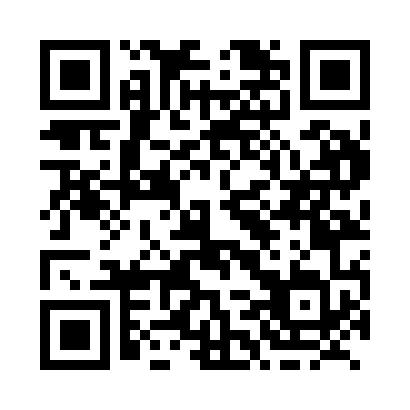 Prayer times for Trevelyan, Ontario, CanadaMon 1 Apr 2024 - Tue 30 Apr 2024High Latitude Method: Angle Based RulePrayer Calculation Method: Islamic Society of North AmericaAsar Calculation Method: HanafiPrayer times provided by https://www.salahtimes.comDateDayFajrSunriseDhuhrAsrMaghribIsha1Mon5:216:441:075:377:328:552Tue5:196:421:075:387:338:563Wed5:176:401:075:397:348:574Thu5:156:381:075:407:368:595Fri5:136:361:065:407:379:006Sat5:116:351:065:417:389:027Sun5:096:331:065:427:399:038Mon5:076:311:055:437:419:059Tue5:056:291:055:447:429:0710Wed5:036:271:055:457:439:0811Thu5:016:261:055:457:449:1012Fri4:596:241:045:467:459:1113Sat4:566:221:045:477:479:1314Sun4:546:201:045:487:489:1415Mon4:526:191:045:497:499:1616Tue4:506:171:035:497:509:1817Wed4:486:151:035:507:529:1918Thu4:466:141:035:517:539:2119Fri4:446:121:035:527:549:2220Sat4:426:101:035:527:559:2421Sun4:406:091:025:537:579:2622Mon4:386:071:025:547:589:2723Tue4:366:051:025:557:599:2924Wed4:346:041:025:568:009:3125Thu4:326:021:025:568:029:3226Fri4:306:011:015:578:039:3427Sat4:285:591:015:588:049:3628Sun4:265:581:015:598:059:3729Mon4:245:561:015:598:069:3930Tue4:225:551:016:008:089:41